                        SZPITAL SPECJALISTYCZNY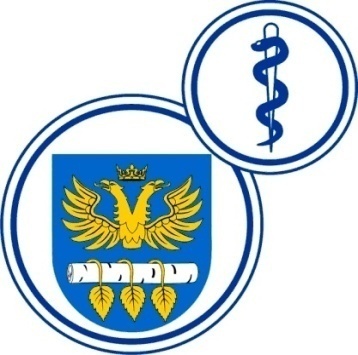 W BRZOZOWIEPODKARPACKI OŚRODEK ONKOLOGICZNYim. Ks. Bronisława MarkiewiczaADRES:  36-200  Brzozów, ul. Ks. J. Bielawskiego 18tel./fax. (013) 43 09 587www.szpital-brzozow.pl         e-mail: zampub@szpital-brzozow.pl_____________________________________________________________________________Sz.S.P.O.O. SZPiGM 3810/47/2022                                            Brzozów: 14.09.2022 r.Dotyczy postępowania o udzielenie zamówienia publicznego:dostawa energii elektrycznej Sygn. sprawy Sz.S.P.O.O. SZPiGM            3810/47/2022	W związku z pytaniami złożonymi w niniejszym postępowaniu przez Wykonawców  Zamawiający udziela następujących odpowiedzi:  pytanie nr 1SIWZ Rozdział VI Termin realizacji zamówieniaMając na uwadze treść art. 142 oraz 143 ustawy Prawo zamówień publicznych, termin realizacji umowy w sprawie zamówienia publicznego musi być wskazany precyzyjnie już na etapie wszczęcia postępowania (w ogłoszeniu i w SIWZ), celem umożliwienia wykonawcom złożenia porównywalnych ofert. W związku z powyższym, uprzejmie prosimy o uszczegółowienie terminu obowiązywania umowy, poprzez wskazanie dziennych dat granicznych.odpowiedź: Termin obowiązywania umowy: od: 01.01.2023 r. do 31.12.2024 r.pytanie nr 2SWZ Rozdział XX Sposób obliczenia ceny.Zwracamy się z prośbą o wskazanie stawki VAT, jaką należy zastosować w ofercie – czy ma to być tymczasowa obniżona stawka wynikająca z przepisów tzw. Tarczy Antyinflacyjnej, tj. 5%, czy może zwykła stawka 23%?Powyższa odpowiedź pozwoli na uniknięcie sytuacji, w której Wykonawcy zaoferują rożne % stawki podatku VAT, co będzie wiązało się z brakiem możliwości porównania ofert. Jednocześnie informujemy, że rozliczenia za pobraną energię elektryczną prowadzone będą wg obowiązujących przepisów prawnych.odpowiedź: Stawka podatku VAT jest określona przez ustawę. W ofercie należy zastosować stawkę VAT obowiązująca w dniu złożenia oferty.pytanie nr 3SWZ Rozdział XXII Informacje o formalnościach, jakie muszą zostać dopełnione po wyborze oferty w celu zawarcia umowy w sprawie zamówienia publicznego pkt 3 Zwracamy się z zapytaniem, czy Zamawiający dopuści zawarcie umowy drogą korespondencyjną lub w formie elektronicznej (za pomocą podpisu elektronicznego).odpowiedź: Zamawiający dopuści zawarcie umowy drogą korespondencyjną (w formie pisemnej) lub w formie elektronicznej (za pomocą podpisu elektronicznego).pytanie nr 4SWZ Rozdział XXIII Projektowane postanowienia umowy w sprawie zamówienia publicznego, które zostaną wprowadzone do treści tej umowy. Wykonawca prosi o informację czy Zamawiający dopuści zawarcie umowy z Wykonawcą na wzorze umownym Wykonawcy, który uwzględniał będzie Istotne postanowienia umowy zawarte w SWZ?odpowiedź: Zamawiający dopuści zawarcie umowy z Wykonawcą na wzorze umownym Wykonawcy, który uwzględniał będzie istotne postanowienia umowy zawarte w SWZ.pytanie nr 5Rozdział XXIII Projektowane postanowienia umowy w sprawie zamówienia publicznego, które zostaną wprowadzone do treści tej umowy Prosimy o modyfikację zapisu „Termin zawarcia umowy: od: 01.01.2023 r. do 31.12.2024 r” do treści: Termin realizacji umowy: od: 01.01.2023 r. do 31.12.2024 r.odpowiedź: Termin obowiązywania (realizacji) umowy: od: 01.01.2023 r. do 31.12.2024 r.pytanie nr 6Rozdział XXIII Projektowane postanowienia umowy w sprawie zamówienia publicznego, które zostaną wprowadzone do treści tej umowy. Prosimy o usunięcie zdania „Każdej ze stron przysługuje prawo wypowiedzenia umowy z zachowaniem trzymiesięcznego terminu wypowiedzenia. Stronom umowy nie przysługują z tytułu wypowiedzenia umowy roszczenia odszkodowawcze. Informujemy, że umowy w zamówieniach publicznych zawiera się na czas oznaczony, należy więc stwierdzić, że umowy takie zostały przez ustawodawcę skonstruowane jako źródło zobowiązań o charakterze trwałym, które powinny istnieć aż do upływu terminu, na jaki zawarta została umowa, jeśli tylko przedmiot zamówienia będzie przez Wykonawcę wykonywany w sposób należy. Ponadto, racjonalna kalkulacja wartości zamówienia jest możliwa jedynie wówczas, gdy Wykonawca może przewidzieć, przez jaki okres strony umowy pozostaną nią związane. Zaproponowane w SWZ rozwiązanie jest niedopuszczalne w świetle istoty umowy sprzedaży (kompleksowej) zawieranej na czas oznaczony zarówno po myśli prawa cywilnego w zakresie zobowiązań jak i w świetle zasady udzielania zamówienia publicznego w sposób proporcjonalny. Mianowicie każde przedwczesne rozwiązanie umowy bez powodu powoduje u wykonawcy szkodę.Wykonawca bowiem nabywa wolumen energii hurtowo w celu odsprzedaży w całości na cały okres trwania umowy począwszy od jej zawarcia do zakończenia. Nie wykorzystany w opisanych realiach wolumen energii musi wykonawca, nieplanowo i ze stratą, odsprzedać na rynku hurtowym.odpowiedź: Zamawiający nie modyfikuje zapisów SWZ.pytanie nr 7Załącznik nr 1Prosimy o wskazanie dla PPE objętych zadaniem nr 1, nr 2 i nr 3 następujących danych:- numeru PPE- adresu punktu poboru (miejscowość, ulica, numer lokalu, kod, gmina);- moc umowna w przypadku zadania 2 i 3odpowiedź: W załączniku do odpowiedzi na pytania zamawiający podaje w/w dane.pytanie nr 8Zwracamy się z zapytaniem, czy Zamawiający przekaże niezbędne dokumenty do przeprowadzenia procedury zmiany sprzedawcy najpóźniej w dniu podpisania umowy? Wyłoniony Wykonawca będzie potrzebował do przeprowadzenia zmiany sprzedawcy:a) dokumentów dla jednostki objętej postępowaniem:- pełnomocnictwo do zgłoszenia umowy;- dokument nadania numeru NIP;- dokument nadania numeru REGON;- KRS lub inny dokument na podstawie którego działa dana jednostka;- dokument potwierdzający umocowanie danej osoby do podpisania umowy sprzedaży energii elektrycznej oraz pełnomocnictwa.Jednocześnie informujemy, że OSD może odrzucić zgłoszenia umów sprzedaży zawierające błędne dane, skutkiem, czego może okazać się konieczność zakupu energii przez Zamawiającego od tzw. sprzedawcy rezerwowego, o którym mowa w art. 5 ust. 2a pkt 1 lit b) ustawy Prawo energetyczne.odpowiedź: Zamawiający przekaże niezbędne dokumenty do przeprowadzenia procedury zmiany sprzedawcy najpóźniej w dniu podpisania umowy.pytanie nr 9Czy Zamawiający udzieli Wykonawcy stosownego pełnomocnictwa do zgłoszenia w imieniu Zamawiającego zawartej umowy sprzedaży energii elektrycznej do OSD oraz wykonania czynności niezbędnych do przeprowadzenia procesu zmiany sprzedawcy u OSD według wzoru stosowanego powszechnie przez Wykonawcę? W przypadku braku zgody na powyższe prosimy o wyjaśnienie, czy Zamawiający ponosił będzie odpowiedzialność za treść przedstawionego wzoru pełnomocnictwa i za jego ewentualne zakwestionowanie przez OSD?odpowiedź: Zamawiający udzieli Wykonawcy stosownego pełnomocnictwa do zgłoszenia w imieniu Zamawiającego zawartej umowy sprzedaży energii elektrycznej do OSD oraz wykonania czynności niezbędnych do przeprowadzenia procesu zmiany sprzedawcy u OSD według wzoru stosowanego powszechnie przez Wykonawcę.pytanie nr 10Prosimy o wskazanie okresu rozliczeniowego w odniesieniu do każdego PPE występującego w postępowaniu: czy wynosi on odpowiednio 10 dni, 1 miesiąc, 2 miesiące?odpowiedź: Okres rozliczeniowy dla każdego PPE występującego w postępowaniu wynosi 1 miesiąc.  pytanie nr 11Załącznik nr 2 do SWZ – JEDZProsimy o informację, czy wypełniając JEDZ w części IV wystarczy wypełnić sekcję α?odpowiedź: Wypełniając JEDZ w części IV wystarczy wypełnić sekcję α.pytanie nr 12Załącznik nr 2 do SWZ – JEDZProsimy o udostępnienie oświadczenia JEDZ w wersji XML.odpowiedź: Oświadczenie JEDZ jest udostępnione na stronie: ezamowienia.gov.plpytanie nr 13Wykonawca zwraca się z wnioskiem o zgodę na udostępnianie Zamawiającemu faktur VAT za pośrednictwem kanałów elektronicznych na podany adres poczty elektronicznej, zgodnie z ustawą z dnia 11 marca 2004 r. o podatku od towarów i usług (Dz.U. 2021 poz. 685 z poźn. zm.), na zasadach określonych w Regulaminie Wykonawcy przesyłania faktur VAT za pośrednictwem kanałów elektronicznych, przy jednoczesnej zgodzie na otrzymywanie informacji o tych fakturach. Powyższa zgoda zwolniłaby Wykonawcę z obowiązku wystawiania i dostarczania faktur VAT w formie papierowej. Dzięki temu rozwiązaniu Zamawiający otrzyma dokument w momencie jego wystawienia, zniwelowane zostanie ryzyko niedostarczenia przesyłki lub znacznego opóźnienia w jej dostarczeniu. Zmiana formy dostarczania faktur ma również aspekt ekologiczny, przyczyni się do wspólnego dbania o środowisko naturalne poprzez zmniejszenie zapotrzebowania na produkcję papieru i ograniczenie transportu.odpowiedź: Zamawiający wyraża zgodę na udostępnianie faktur VAT za pośrednictwem kanałów elektronicznych. Szczegóły zostaną określone w umowie. 